Схема расположения земельного участка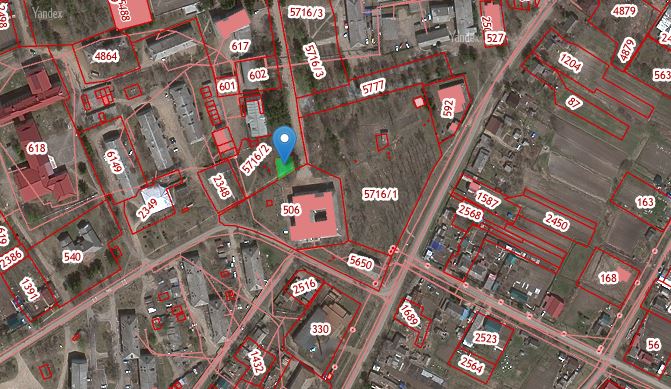 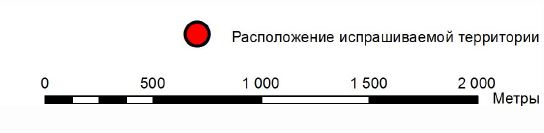 Местоположение: земельный участок находится по адресу: Приморский край, Яковлевский район, с. Яковлевка, ул. Красноармейская, д. 2«Фрагмент карты функционального зонирования»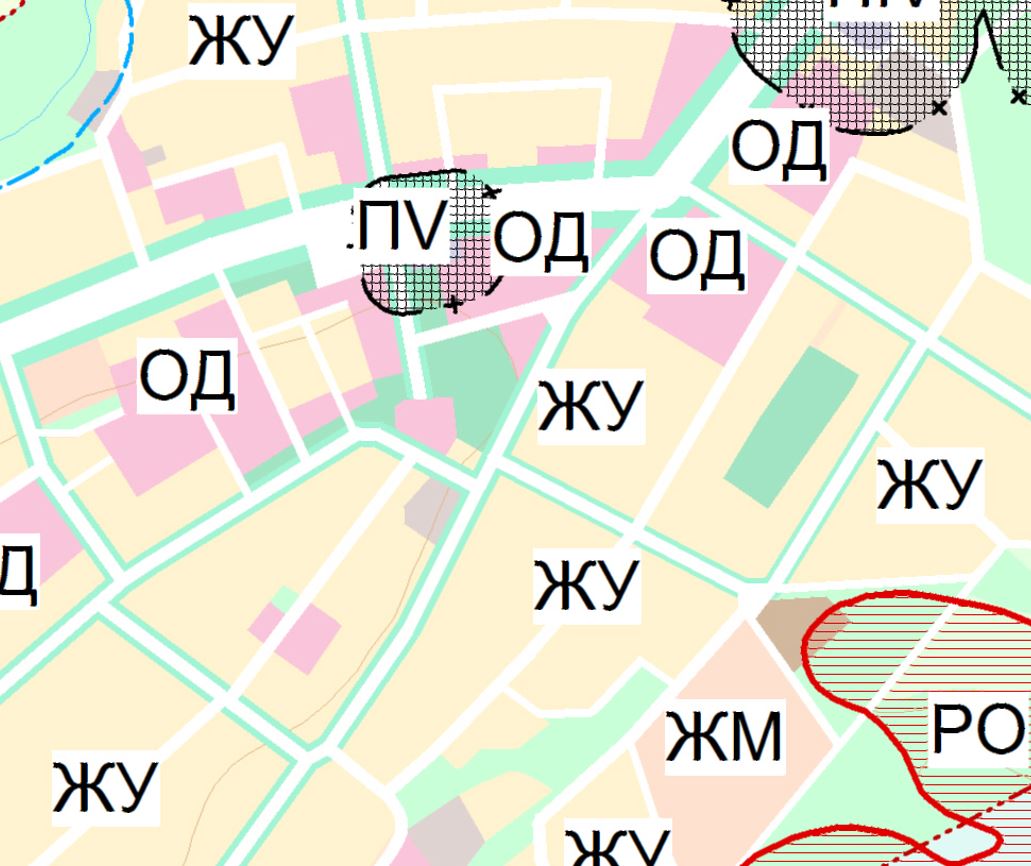    -  местоположение образуемого земельного участкаУсловные обозначения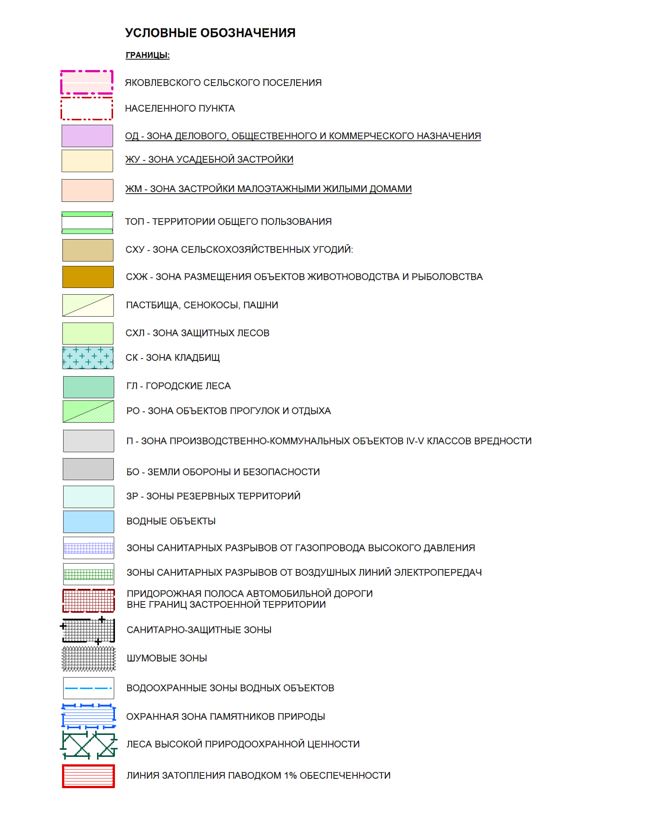 в соответствии утверждённым решением Думы Яковлевского муниципального района от 03.10.2017 № 618-нпа (ред. от 31.10.2023 № 149-нпа) правилам землепользования и застройки Яковлевского сельского поселения, земельный участок расположен в территориальной зоне ГЛ (зона городских лесов). Категория земель – земли населенных пунктов.«ГЛ. Городские леса 1. Зона городских лесов, парков, скверов, бульваров выделена для сохранения существующего ландшафта, организации парков, скверов, бульваров, набережных и других территорий общего пользования, используемых в целях кратковременного отдыха, проведения досуга населения, а также для размещения других объектов, необходимых для функционирования зоны и не влекущих за собой утрату рекреационного потенциала зоны.2).       Виды разрешенного использования:строительства, реконструкции объектов капитального строительства:- 12.0 «Земельные участки (территории) общего пользования»: предельные (минимальные и (или) максимальные) размеры земельных участков, предельные параметры разрешенного строительства, реконструкции объектов капитального строительства не регламентируются в соответствии со ст.36 Градостроительного кодекса РФ;- 3.1 «Коммунальное обслуживание»:предельные (минимальные и (или) максимальные) размеры земельных участков, в том числе их площадь: размеры земельных участков не подлежат установлению, минимальная площадь земельных участков–1 м²; максимальная площадь земельных участков–5000 м²;минимальные отступы  от границ земельных участков в целях определения мест допустимого размещения зданий, строений, сооружений, за пределами которых запрещено строительство зданий, строений, сооружений – 1 м;предельное количество этажей зданий, строений, сооружений – 1 эт., предельная высота зданий, строений, сооружений  – 40 м;максимальный процент застройки в границах земельного участка, определяемый как отношение суммарной площади земельного участка, которая может быть застроена, ко всей площади земельного участка – 80%;- 3.7. «Религиозное использование»:предельные (минимальные и (или) максимальные) размеры земельных участков, в том числе их площадь: размеры земельных участков не подлежат установлению, минимальная площадь земельных участков–150 м²; максимальная площадь земельных участков–10000 м²; минимальные отступы  от границ земельных участков в целях определения мест допустимого размещения зданий, строений, сооружений, за пределами которых запрещено строительство зданий, строений, сооружений – 1 м;предельное количество этажей зданий, строений, сооружений  – 3 эт., предельная высота зданий, строений, сооружений  – 18 м;максимальный процент застройки в границах земельного участка, определяемый как отношение суммарной площади земельного участка, которая может быть застроена, ко всей площади земельного участка – 80%;- 5.0. «Отдых (рекреация)»:         предельные (минимальные и максимальные) размеры земельных участков для обустройства мест отдыха и размещения объектов капитального строительства определяются в соответствии с санитарными правилами и нормами, нормативно-технической документацией, региональными и местными нормативами градостроительного проектирования, проектом межевания, проектом планировки;- 6.8 «Связь»:предельные (минимальные и (или) максимальные) размеры земельных участков, в том числе их площадь: размеры земельных участков не подлежат установлению, минимальная площадь земельных участков–100 м²; максимальная площадь земельных участков–1000 м²;минимальные отступы  от границ земельных участков в целях определения мест допустимого размещения зданий, строений, сооружений, за пределами которых запрещено строительство зданий, строений, сооружений – 1 м;предельное количество этажей зданий, строений, сооружений – 3 эт., предельная высота зданий, строений, сооружений  – 40 м;	максимальный процент застройки в границах земельного участка, определяемый как отношение суммарной площади земельного участка, которая может быть застроена, ко всей площади земельного участка – 80%.КодКодВиды разрешенного использования земельных участковОписание вида разрешенного использования земельного участкаОсновные виды разрешенного использования Основные виды разрешенного использования Основные виды разрешенного использования Основные виды разрешенного использования 5.0Отдых (рекреация)Отдых (рекреация)Обустройство мест для занятия спортом, физической культурой, пешими или верховыми прогулками, отдыха и туризма, наблюдения за природой, пикников, охоты, рыбалки и иной деятельности;создание и уход за городскими лесами, скверами, прудами, озерами, водохранилищами, пляжами, а также обустройство мест отдыха в них.Содержание данного вида разрешенного использования включает в себя содержание видов разрешенного использования с кодами 5.1 - 5.512.0Земельные участки (территории) общего пользованияЗемельные участки (территории) общего пользованияЗемельные участки общего пользования. Содержание данного вида разрешенного использования включает в себя содержание видов разрешенного использования с кодами 12.0.1 - 12.0.2Вспомогательные виды разрешенного использованияВспомогательные виды разрешенного использованияВспомогательные виды разрешенного использованияВспомогательные виды разрешенного использования4.94.9Обслуживание  автотранспортаРазмещение постоянных или временных гаражей с несколькими стояночными местами, стоянок (парковок), гаражей, в том числе многоярусных, не указанных в коде 2.7.110.210.2Лесные плантацииВыращивание и рубка лесных насаждений, выращенных трудом человека, частичная переработка, хранение и вывоз древесины, создание дорог, размещение сооружений, необходимых для обработки и хранения древесины (лесных складов, лесопилен), охрана лесовУсловно разрешенные виды использованияУсловно разрешенные виды использованияУсловно разрешенные виды использованияУсловно разрешенные виды использования3.13.1Коммунальное обслуживаниеРазмещение зданий и сооружений в целях обеспечения физических и юридических лиц коммунальными услугами. Содержание данного вида разрешенного использования включает в себя содержание видов разрешенного использования с кодами 3.1.1 - 3.1.23.73.7Религиозное использованиеРазмещение объектов капитального строительства, предназначенных для отправления религиозных обрядов (церкви, соборы, храмы, часовни, монастыри, мечети, молельные дома);размещение объектов капитального строительства, предназначенных для постоянного местонахождения духовных лиц, паломников и послушников в связи с осуществлением ими религиозной службы, а также для осуществления благотворительной и религиозной образовательной деятельности (монастыри, скиты, воскресные школы, семинарии, духовные училища)6.86.8СвязьРазмещение зданий и сооружений в целях обеспечения физических и юридических лиц коммунальными услугами. Содержание данного вида разрешенного использования включает в себя содержание видов разрешенного использования с кодами 3.1.1 - 3.1.2